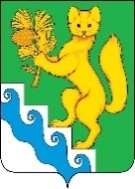 АДМИНИСТРАЦИЯ БОГУЧАНСКОГО РАЙОНАП О С Т А Н О В Л Е Н И Е11.04.2024	                      с. Богучаны			    № 378- пО внесении изменений в постановление администрации Богучанского района от 08.04.2022  №262-п «Об утверждении Положения о межведомственной комиссии по организации оздоровительного отдыха, занятости детей и подростков муниципального образования Богучанский район»В связи с кадровыми изменениями, на основании ст.7, 8, 43, 47, Устава Богучанского района Красноярского края, ПОСТАНОВЛЯЮ:Внести изменение в приложение 2 постановления администрации Богучанского района от 08.04.2022  №262-п «Об утверждении Положения о межведомственной комиссии по организации оздоровительного отдыха, занятости детей и подростков муниципального образования Богучанский район», а именно:  Исключить из состава межведомственной комиссии по организации  отдыха, оздоровления  детей и подростков в муниципальном  образовании Богучанский район в 2024году (далее Межведомственная комиссия) -  Капленко Нину Александровну — начальника управления образования администрации Богучанского района Красноярского края, заместитель председателя комиссии,   ввести  в состав  межведомственной  комиссии – Зайцеву Нину Анатольевну, исполняющего обязанности начальника управления образования администрации Богучанского района Красноярского края;Исключить  из  межведомственной комиссии - Ревенко Евгению Николаевну, директора 	МБУ	«Центр социализации и досуга молодежи», ввести в состав межведомственной комиссии -  Витязь  Ирину Григорьевну,  директора  МБОУ ДОЛ «Березка», секретаря комиссии; Исключить  из  межведомственной комиссии - Соловарову Анну Алексеевну- начальника отдела жизнеобеспечения управления образования администрации Богучанского района Красноярского края;Исключить  из  межведомственной комиссии - Корникову Людмилу Николаевну – начальника МБУ ДОЛ «Березка»;Ввести в состав межведомственной комиссии - Маклакову Елену Викторовну, директора  МБУ«Центр социализации и досуга молодежи».Контроль за исполнением настоящего постановления возложить на заместителя Главы Богучанского района по социальным вопросам И.М. Брюханова. Постановление вступает в силу со дня, следующего за днем официального опубликования в Официальном вестнике Богучанского района.Исполняющий обязанности Главы  Богучанского района	                                                 А.С.Арсеньева